Person Specification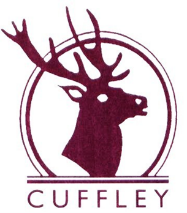 Deputy HeadteacherEssentialDesirableQualificationsEducated to degree level.Qualified teacher status.To have evidence of continuing and recent professional development relevant to the post.ExperienceMinimum of 5 years teaching experience Current experience of senior leadership post in a primary schoolEvidence of effecting school-wide leadership that has led to an improvement in pupil performance.Evidence of contributing to whole school improvement.Evidence of supporting/mentoring colleagues in order to secure school improvement. Evidence of improving the quality of teaching and learning, through processes of monitoring and support.Evidence of managing and using data to support pupil progress and attainment. Evidence of supporting staff development programmes for teachers and other staff. Evidence of supporting strategies to improve parental involvement in their children’s learning. Professional Knowledge and UnderstandingHave a sound understanding of the skills and attributes involved in effective leadership.Understand best practice in teaching and learning, particularly relating to achieving high rates of progress of children of primary age.Be committed to the pursuit of excellence through reflective practice and continued professional development.Understand the expectations in the Ofsted Framework regarding effective leadership and management.Have a good working knowledge of schools’ statutory responsibilities regarding the needs and care of pupils with SENHave knowledge of effective strategies to include, and meet the needs of, all pupils in particular underachieving groups of pupils and more able.Have an excellent understanding of positive effective strategies for whole school behaviour management.Be committed to own professional development and seek to continuously develop skills and practice.Understand the principles of Racial Equality and Equality of Opportunity and how these may inform whole school policy.Professional Skills and AbilitiesBe an excellent teacher.Be an innovative practitioner using research to move practice on.Enjoy challenge and perform efficiently in a significant and key leadership role that effects whole school change (and hold colleagues to account)Have excellent interpersonal skills, with the ability to enthuse and motivate others and develop effective partnershipsHave a willingness to share expertise, skills and knowledge and ability to encourage others to follow suit.Model and disseminate excellent practice through coaching and workingalongside colleagues.Lead whole school INSETBe able to work with a range of stakeholders including governors and parents and be accountable for performance and budget expenditure.Be able to analyse data effectively to assess whole school performance and progress.Demonstrate the effective use of ICT to enhance the learning and teaching of all subjects.Be willing and enjoy engaging parents in order to encourage their close involvement in the education of their children.Have good communication skills both orally and in writing.Be able to manage own workload effectively and respond swiftly to      deadlines.Demonstrate resilience, perseverance and the ability to cope with the pressures of a demanding management position.Demonstrate and openness and willingness to address and discuss relevant issues, allied with an ability to inspire and challenge others and deal with challenging questions.To practice equal opportunities in all aspects of the role and around the work place in line with policy.Demonstrate the drive to develop the school vision and ethos.To maintain a personal commitment to professional development linked to the competencies necessary to deliver the requirements of this post.Managing the Organisation/Securing AccountabilityUse a range of tools and evidence, including self-evaluation and performance data, to support, monitor, evaluate and improve aspects of the school, including challenging underperformance.Demonstrate the importance of distribution and delegation of leadership responsibilities.SafeguardingHave up to date knowledge of relevant legislation and guidance in relation to working with, and the protection of, children and young people.  Display commitment to the protection and safeguarding of children and young people and the ability to follow agreed procedures.